Instruction for completing the formRisk Assessment Declined    Please state reason:  ______________________________________________IPV Routine Enquiry:  IPV+ (Positive)	Full name & relationship of alleged abuser(s):___________________________________________________Are there any current/previous orders on the alleged abuser?				Yes	NoIf yes please identify: Trespass notice   Protection order   Bail conditions   Police Safety Order    Recent family violence charges			Assess Persons Health and RiskA ‘yes’ answer to any of the health and risk questions requires further description in the history section and intervention as per the Intimate Partner Violence Intervention Flowchart 1. Is your partner here now?							Yes	 No	 Declined2. Are you afraid to go/stay home?							Yes	 No	Declined(For each of the questions 3, 4, 5 and 6 a ‘Yes’ answer requires further investigation)3. Has the physical violence increased in frequency or severity over the past year?	Y es 	 No	 Declined4. Has your partner ever choked you (one or more times)?				 Yes	 No	 DeclinedA ‘Yes’ answer requires intervention as per the Clinical Guideline: Assessment & Management of Strangulation5. Have you ever been knocked out by your partner?					Yes	 No	 Declined6. Has your partner ever used a weapon against you, or threatened you with a weapon? 						 Yes	 No	 Declined7. Do you believe your partner is capable of killing you?				Y es	 No	 Declined8. Is your partner constantly jealous of you?						 Yes	 No	 Declined    If yes – has the jealousy resulted in violence?					 Yes	 No	 Declined9. Have you recently left your partner, or are you considering leaving?			 Yes	 No	 Declined10. Has your partner ever threatened to commit suicide?				 Yes	 No	 Declined11. Have you ever considered hurting yourself/suicide?				 Yes	 No	 Declined12. Is alcohol or substance misuse a problem for you 					 Yes	  No	 Declined       or your partner?		                                                                                       	 Yes	  No	 DeclinedAssess Health and Risk during PregnancyIs the Person Pregnant?	   Yes	   No	   EDD: ________________   LMC:____________________________	13. Have you ever been beaten by your partner while pregnant?			 Yes	 No	 DeclinedAssess Risk to Children 										14. Have the children seen or heard the violence?					 Yes	 No	 Declined15. Has anyone physically abused the children?					 Yes	 No	 Declined       If yes – who? (Full name & relationship to the child)__________________________________________(There are additional questions to consider, pertaining to children, identified in the Guideline 2016 – page 61, which could be added to the document at the DHB discretion.  Need to be worded as per the Guideline)Names & DOB of child(ren) living at home:	_____________________________________________________				           	_______	______________________________________________					_____________________________________________________Instruction re assessing risk – pathway.  Access to support and servicesWhat support (if any) is available to you? ________________________________________________________What services have you used in the past or are involved with currently?________________________________Referrals (Document referrals/reports made) No referral or report made	 Police – with consent                            				 Police – without consent                         Ministry for Vulnerable Children, Oranga Tamariki / CYF            	 Report of Concern completed and sent  Cultural Support services (name service/s for your DHB) Social Work				Mental Health Service (name service for your DHB) Sexual Health Service/ Sexual Assault Assessment and Treatment Service  Childrens team (only include if your DHB has one) Specialist Family Violence agencies (individual to each DHB) Provision of Family Violence Community Agency Card/referral information Other (please specify) ___________________________________________________________________Please state any referral service/agency the person engaged with either face to face or via phone at the timeof this intervention: ______________________________________________________________________ Referral(s) Declined _____________________________________________________________________(Document referrals offered and declined) Body Map Measure, describe (incl. type, colour, texture, size) and mark location of each apparent injury (incl. bruising, scratches, abrasions, lacerations, areas of pain and tenderness)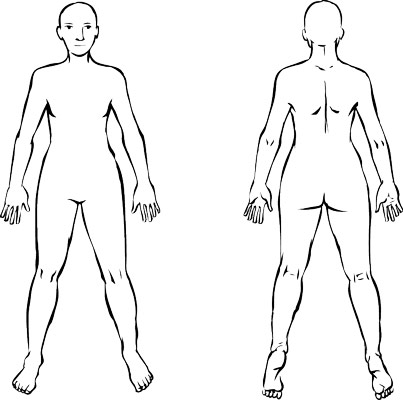 Police/Clinical photography offered:	 Yes	 No	 Accepted	 DeclinedPhotographs taken: 			 Yes	 NoHistoryDocument history including: _________________________________________________________________________________________________________________________________________________________________________________________________________________________________________________________________________________________________________________________________________________________________________________________________________________________________________________________________________________________________________________________________________________________________________________________________________________________________________________________________________________________________________________________________________________________________________________________________________________________________________________________________________________________________________________________________________________________________________________________________________________________________________________________________________________________________________________________________________________________________________________________________________________________________________________________________________________________________________________________________________________________________________________________________________________________________________________________________________________________________________________________________________________________________________________________________________________________________________________________________________________________________________________________________________________________________________________________________________________________________________________________________________________________________________________________________________________________________________________________________________________________________________________________________Document Safety Plan (including discharge arrangements)  Safety Plan discussed    Safety Plan actioned   ____________________________________________________________________________________________________________________________________________________________________________________________________________________________________________________________________________________________________________________________________________________________________________________________________________________________________________________________________________________________________________________________________________________________________________________________________________________________________________________________________________________________________________________________________________________________________________________________________________________________________________________________________________________________________________________________________Printed Name:_____________________		Designation:____________________Signature:________________________		Date:__________________________Instruction re where to send the form on completionverbatim quotes observations – patients demeanourdescription of injuries	mechanism of injuries e.g. punched with closed fist weapon used e.g. knife, gun baseball bat